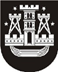 KLAIPĖDOS MIESTO SAVIVALDYBĖS TARYBASPRENDIMASDĖL priešmokyklinio ugdymo grupių skaičiaus ir priešmokyklinio ugdymo organizavimo modelių SAVIVALDYBĖS švietimo įstaigose 2015–2016 mokslo metams NUSTATYMO2015 m. balandžio 14 d. Nr. T2-54KlaipėdaVadovaudamasi Lietuvos Respublikos vietos savivaldos įstatymo 16 straipsnio 3 dalies 9 punktu, 18 straipsnio 1 dalimi ir Priešmokyklinio ugdymo tvarkos aprašo, patvirtinto Lietuvos Respublikos švietimo ir mokslo ministro 2013 m. lapkričio 21 d. įsakymu Nr. V-1106 „Dėl Priešmokyklinio ugdymo tvarkos aprašo patvirtinimo“, 6.1 papunkčiu, Klaipėdos miesto savivaldybės taryba nusprendžia:Nustatyti priešmokyklinio ugdymo grupių skaičių ir priešmokyklinio ugdymo organizavimo modelius savivaldybės švietimo įstaigose 2015–2016 mokslo metams (priedas). Pripažinti netekusiu galios Klaipėdos miesto savivaldybės tarybos 2008 m. rugsėjo 25 d. sprendimą Nr. T2-310 „Dėl priešmokyklinio ugdymo organizavimo modelio Klaipėdos miesto savivaldybės mokyklose nustatymo“.3. Skelbti šį sprendimą Teisės aktų registre ir Klaipėdos miesto savivaldybės interneto svetainėje.priešmokyklinio ugdymo grupių skaičIus ir priešmokyklinio UGDYMO organizavimo modeliai SAVIVALDYBĖS švietimo įstaigose 2015–2016 mokslo metamsIkimokyklinio ugdymo įstaigose ir Regos ugdymo centre:Priešmokyklinio ugdymo grupė, sujungta su ikimokyklinio ugdymo grupe, kurioje ugdoma daugiau priešmokyklinio amžiaus vaikų nei ikimokyklinio ir vykdomos priešmokyklinio ir ikimokyklinio ugdymo programos** Visos grupės pagal priešmokyklinio ugdymo programą dirba 5 dienas per savaitę ir 160 dienų per metus (vaikams atostogos suteikiamos pagal bendrojo ugdymo mokykloms nustatytą mokinių atostogų laiką ir tėvų (globėjų, rūpintojų) poreikius)Bendrojo ugdymo mokyklose:Priešmokyklinio ugdymo grupė, sujungta su ikimokyklinio ugdymo grupe, kurioje ugdoma daugiau priešmokyklinio amžiaus vaikų nei ikimokyklinio ir vykdomos priešmokyklinio ir ikimokyklinio ugdymo programos** Visos grupės pagal priešmokyklinio ugdymo programą dirba 5 dienas per savaitę ir 160 dienų per metus (vaikams atostogos suteikiamos pagal bendrojo ugdymo mokykloms nustatytą mokinių atostogų laiką ir tėvų (globėjų, rūpintojų) poreikius)_________________________________Savivaldybės merasVytautas GrubliauskasKlaipėdos miesto savivaldybėstarybos 2015 m. balandžio 14 d.sprendimo Nr. T2-54priedasEil.Nr.Įstaigos pavadinimasGrupių skaičiusPriešmokyklinio ugdymo organizavimo modelisPriešmokyklinio ugdymo organizavimo modelisPriešmokyklinio ugdymo organizavimo modelisPriešmokyklinio ugdymo organizavimo modelisPriešmokyklinio ugdymo organizavimo modelisPriešmokyklinio ugdymo organizavimo modelisPriešmokyklinio ugdymo organizavimo modelisPriešmokyklinio ugdymo organizavimo modelisEil.Nr.Įstaigos pavadinimasGrupių skaičiusVaikų skaičiaus vidurkisGrupės paskirtisUgdymo kalbaDarbo trukmė** per parą (val.)Dirbančių pedagogų skaičiusDirbančių pedagogų skaičiusDirbančių pedagogų skaičiusTeikiama švietimo pagalbaEil.Nr.Įstaigos pavadinimasGrupių skaičiusVaikų skaičiaus vidurkisGrupės paskirtisUgdymo kalbaDarbo trukmė** per parą (val.)priešmokyklinio ugdymo pedagogasikimokyklinio ugdymo auklėtojasvalstybinės ar užsienio kalbos mokytojasTeikiama švietimo pagalba1.Klaipėdos lopšelis-darželis „Aitvarėlis“1  20BendrojiLietuvių10,522Specialioji logopedinė1.Klaipėdos lopšelis-darželis „Aitvarėlis“1 20BendrojiLietuvių12,022Specialioji logopedinė2.Klaipėdos lopšelis-darželis „Alksniukas“2 20BendrojiLietuvių10,522Specialioji logopedinė3.Klaipėdos lopšelis-darželis „Atžalynas“2 20BendrojiLietuvių10,522Specialioji logopedinė4.Klaipėdos lopšelis-darželis „Aušrinė“2 20BendrojiLietuvių10,522Specialioji logopedinė5.Klaipėdos lopšelis-darželis „Ąžuoliukas“2 20BendrojiLietuvių10,522Specialioji logopedinė6.Klaipėdos lopšelis-darželis „Bangelė“1 20BendrojiLietuvių10,5221Specialioji logopedinė6.Klaipėdos lopšelis-darželis „Bangelė“1 20BendrojiRusų10,5221Specialioji logopedinė7.Klaipėdos lopšelis-darželis „Bitutė“220BendrojiLietuvių10,522Specialioji logopedinė8Klaipėdos lopšelis-darželis „Berželis“220BendrojiLietuvių10,522Specialioji logopedinė9.Klaipėdos lopšelis-darželis „Boružėlė“120BendrojiLietuvių10,511Specialioji logopedinė10.Klaipėdos lopšelis-darželis „Čiauškutė“1 20BendrojiLietuvių10,511Specialioji logopedinė10.Klaipėdos lopšelis-darželis „Čiauškutė“2 10SpecialiojiLietuvių10,524Specialioji logopedinė11.Klaipėdos lopšelis-darželis „Dobiliukas“2 20BendrojiLietuvių10,522Specialioji logopedinė12.Klaipėdos lopšelis-darželis „Du gaideliai“2 20BendrojiRusų10,5221Specialioji logopedinė13.Klaipėdos lopšelis-darželis „Eglutė“2 20SpecializuotojiLietuvių10,522Specialioji logopedinė, fizioterapinė, reabilitacinė14.Klaipėdos lopšelis-darželis „Giliukas“220SpecializuotojiLietuvių12,022Specialioji logopedinė, fizioterapinė, reabilitacinė15.Klaipėdos darželis „Gintarėlis“1  20SpecializuotojiLietuvių12,022Specialioji logopedinė, kineziterapinė, reabilitacinė15.Klaipėdos darželis „Gintarėlis“120Specializuotoji jungtinė*Lietuvių12,022Specialioji logopedinė, kineziterapinė, reabilitacinė16.Klaipėdos lopšelis-darželis „Klevelis“2 20BendrojiLietuvių10,522Specialioji logopedinė17.Klaipėdos lopšelis-darželis „Kregždutė“1 20BendrojiLietuvių10,511Specialioji logopedinė18.Klaipėdos lopšelis-darželis „Liepaitė“220BendrojiLietuvių10,522Specialioji logopedinė19.Klaipėdos lopšelis-darželis „Linelis“1 20BendrojiLietuvių10,522Specialioji logopedinė19.Klaipėdos lopšelis-darželis „Linelis“1 20BendrojiRusų10,522Specialioji logopedinė20.Klaipėdos lopšelis-darželis „Obelėlė“2 20BendrojiLietuvių10,522Specialioji logopedinė21.Klaipėdos lopšelis-darželis „Pagrandukas“2 20SpecializuotojiLietuvių10,522Specialioji logopedinė, surdopedagoginė22.Klaipėdos lopšelis-darželis „Papartėlis“2 20BendrojiLietuvių10,522Specialioji logopedinė23.Klaipėdos lopšelis-darželis „Pingvinukas“120BendrojiRusų10,522Specialioji logopedinė23.Klaipėdos lopšelis-darželis „Pingvinukas“120Bendroji jungtinė*Rusų10,522Specialioji logopedinė24.Klaipėdos lopšelis-darželis „Pumpurėlis“120BendrojiLietuvių10,522Specialioji logopedinė24.Klaipėdos lopšelis-darželis „Pumpurėlis“120Bendroji jungtinė*Lietuvių10,522Specialioji logopedinė25.Klaipėdos lopšelis-darželis „Puriena“2 20BendrojiLietuvių10,522Specialioji logopedinė26.Klaipėdos lopšelis-darželis „Pušaitė“1 20SpecializuotojiLietuvių10,522Specialioji logopedinė, kineziterapinė, reabilitacinė26.Klaipėdos lopšelis-darželis „Pušaitė“120SpecializuotojiLietuvių12,022Specialioji logopedinė, kineziterapinė, reabilitacinė27.Klaipėdos lopšelis-darželis „Putinėlis“120BendrojiRusų10,511Specialioji logopedinė28.Klaipėdos lopšelis-darželis „Radastėlė“2 20BendrojiLietuvių10,522Specialioji logopedinė29.Klaipėdos lopšelis-darželis „Rūta“2 20BendrojiLietuvių10,522Specialioji logopedinė30.Klaipėdos lopšelis-darželis „Sakalėlis“120BendrojiLietuvių10,511Specialioji logopedinė, kineziterapinė, fizioterapinė, reabilitacinė30.Klaipėdos lopšelis-darželis „Sakalėlis“18SpecialiojiLietuvių10,513Specialioji logopedinė, kineziterapinė, fizioterapinė, reabilitacinė31.Klaipėdos lopšelis-darželis „Svirpliukas“1 20BendrojiLietuvių10,533Specialioji logopedinė31.Klaipėdos lopšelis-darželis „Svirpliukas“220Bendroji jungtinė*Lietuvių10,533Specialioji logopedinė32.Klaipėdos lopšelis-darželis „Šermukšnėlė“120BendrojiRusų10,5111Specialioji logopedinė33.Klaipėdos lopšelis-darželis „Švyturėlis“120BendrojiLietuvių10,5221Specialioji logopedinė33.Klaipėdos lopšelis-darželis „Švyturėlis“120BendrojiRusų10,5221Specialioji logopedinė33.Klaipėdos lopšelis-darželis „Švyturėlis“110SpecialiojiRusų10,5121Specialioji logopedinė34.Klaipėdos lopšelis-darželis „Traukinukas“120Bendrojijungtinė*Lietuvių10,5221Specialioji logopedinė34.Klaipėdos lopšelis-darželis „Traukinukas“120BendrojiRusų10,5221Specialioji logopedinė35.Klaipėdos lopšelis-darželis „Versmės“ 310SpecialiojiLietuvių10,534Specialioji logopedinė, reabilitacinė36.Klaipėdos lopšelis-darželis „Vėrinėlis“1 20BendrojiLietuvių10,511Specialioji logopedinė37.Klaipėdos lopšelis-darželis „Vyturėlis“2 20BendrojiLietuvių10,522Specialioji logopedinė38.Klaipėdos lopšelis-darželis „Volungėlė“320BendrojiLietuvių10,533Specialioji logopedinė39.Klaipėdos lopšelis-darželis „Želmenėlis“120BendrojiLietuvių10,522Specialioji logopedinė39.Klaipėdos lopšelis-darželis „Želmenėlis“120BendrojiLietuvių12,022Specialioji logopedinė40.Klaipėdos lopšelis-darželis „Žemuogėlė“120BendrojiRusų10,5221Specialioji logopedinė40.Klaipėdos lopšelis-darželis „Žemuogėlė“120Bendroji jungtinė*Rusų10,5221Specialioji logopedinė41.Klaipėdos lopšelis-darželis „Žiburėlis“120SpecializuotojiRusų10,5111Specialioji logopedinė42.Klaipėdos lopšelis-darželis „Žilvitis“2 20BendrojiLietuvių10,522Specialioji logopedinė43.Klaipėdos lopšelis-darželis „Žiogelis“120BendrojiLietuvių10,522Specialioji logopedinė43.Klaipėdos lopšelis-darželis „Žiogelis“120Bendroji jungtinė*Lietuvių10,522Specialioji logopedinė44.Klaipėdos lopšelis-darželis „Žuvėdra“120BendrojiLietuvių10,522Specialioji logopedinė44.Klaipėdos lopšelis-darželis „Žuvėdra“120BendrojiLietuvių12,022Specialioji logopedinė45.Klaipėdos regos ugdymo centre1 20SpecializuotojiLietuvių10,511Specialioji logopedinė, kineziterapinė, oftolmologinėIš viso:88––––88947–Eil.Nr.Įstaigos pavadinimasGrupių skaičius Priešmokyklinio ugdymo organizavimo modelisPriešmokyklinio ugdymo organizavimo modelisPriešmokyklinio ugdymo organizavimo modelisPriešmokyklinio ugdymo organizavimo modelisPriešmokyklinio ugdymo organizavimo modelisPriešmokyklinio ugdymo organizavimo modelisPriešmokyklinio ugdymo organizavimo modelisPriešmokyklinio ugdymo organizavimo modelisEil.Nr.Įstaigos pavadinimasGrupių skaičius Vaikų skaičiaus vidurkisGrupės paskirtisUgdymo kalbaDarbo trukmė** per parą (val.)Dirbančių pedagogų skaičiusDirbančių pedagogų skaičiusDirbančių pedagogų skaičiusTeikiama švietimo pagalbaEil.Nr.Įstaigos pavadinimasGrupių skaičius Vaikų skaičiaus vidurkisGrupės paskirtisUgdymo kalbaDarbo trukmė** per parą (val.)priešmokyklinio ugdymo pedagogasikimokyklinio ugdymo auklėtojasvalstybinės ar užsienio kalbos mokytojasTeikiama švietimo pagalba1.Klaipėdos „Inkarėlio“ mokykla-darželis220BendrojiLietuvių10,522Specialioji logopedinė2.Klaipėdos „Nykštuko“ mokykla-darželis220BendrojiLietuvių10,533Specialioji logopedinė2.Klaipėdos „Nykštuko“ mokykla-darželis120Bendroji jungtinė*Lietuvių10,533Specialioji logopedinė3.Klaipėdos Marijos Montessori mokykla-darželis220Bendroji jungtinė*Lietuvių10,522Specialioji logopedinė4.Klaipėdos „Pakalnutės“ mokykla-darželis120BendrojiRusų10,5111Specialioji logopedinė5.Klaipėdos „Saulutės“ mokykla-darželis120BendrojiLietuvių10,511Specialioji logopedinė6.Klaipėdos „Šaltinėlio“ mokykla-darželis320BendrojiLietuvių10,533Specialioji logopedinė7.Klaipėdos „Varpelio“ mokykla-darželis2 20BendrojiLietuvių10,522Specialioji logopedinė8.Klaipėdos Litorinos mokykla14SpecialiojiLietuvių4,011Specialioji logopedinė, surdopedagoginė9.Klaipėdos „Smeltės“ progimnazija220BendrojiLietuvių10,522Specialioji logopedinė, Specialioji pedagoginė, pedagoginė psichologinė, socialinė pedagoginė10.Klaipėdos Tauralaukio progimnazija115BendrojiLietuvių10,511Specialioji logopedinė, Specialioji pedagoginė, pedagoginė psichologinė, socialinė pedagoginė11.Klaipėdos Vitės pagrindinė mokykla220BendrojiLietuvių10,522Specialioji logopedinė, Specialioji pedagoginė, pedagoginė psichologinė, socialinė pedagoginėIš viso:Iš viso:20––––20201